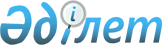 Кербұлақ ауданының әкімшілік-аумақтық бірліктер арасындағы шекараларын белгілеу туралы
					
			Күшін жойған
			
			
		
					Алматы облысы Кербұлақ аудандық мәслихатының 2008 жылғы 22 желтоқсандағы N 15-114 шешімі. Алматы облысының Әділет департаменті Кербұлақ ауданының Әділет басқармасында 2009 жылғы 19 қаңтарда N 2-13-84 тіркелді. Күші жойылды - Алматы облысы Кербұлақ аудандық мәслихатының 2009 жылғы 06 ақпандағы N 17-122 шешімімен      Ескерту. Күші жойылды - Алматы облысы Кербұлақ аудандық мәслихатының 2009.02.06 N 17-122 Шешімімен       

Қазақстан Республикасының "Жер Кодексінің" 15 бабының 1 тармағының 5) тармақшасына, Қазақстан Республикасының "Қазақстан Республикасындағы жергілікті мемлекеттік басқару туралы" Заңының 6 бабының 1 тармағының 13) тармақшасына сәйкес Кербұлақ аудандық мәслихаты ШЕШІМ ҚАБЫЛДАДЫ:

       

1. Кербұлақ ауданының әкімшілік-аумақтық бірліктер арасындағы шекаралары қосымша беріліп отырған экспликацияға сәйкес белгіленсін;

       

2. Аудандық статистика бөліміне (Р.Намазов) ауданының әкімшілік-аумақтық бірліктер арасындағы шекараларына тиісті өзгертулер енгізу тапсырылсын;

       

3. Осы шешімнің орындалуын қадағалау аудандық жер қатынастар бөлімінің бастығы Т. Қойшыбековке жүктелсін;

       

4. Осы шешім алғаш ресми жарияланғаннан кейін күнтізбелік он күн өткен соң қолданысқа енгізіледі.      Аудандық мәслихатының

      сессия төрағасы                            Бақытжан Рақымжанұлы Мақұлбеков       Кербұлақ аудандық

      мәслихатының хатшысы                       Есенбай Әбдірахманұлы Сұраншынов

Кербұлақ ауданы мәслихатының

2008 жылғы 22 желтоқсандағы

"Кербұлақ ауданының әкімшілік

бірліктер арасындағы

шекараларын белгілеу туралы"

N 15-114 шешіміне қосымша 

Кербұлақ ауданының әкімшілік аумақтық бірліктер арасындағы шекараларын белгілеу экспликациясы

01.11.08 жыл бойыншакестенің жалғасы
					© 2012. Қазақстан Республикасы Әділет министрлігінің «Қазақстан Республикасының Заңнама және құқықтық ақпарат институты» ШЖҚ РМК
				(гектар есебімен)(гектар есебімен)(гектар есебімен)NАуылдық елді-мекен атауыЖалпы

көлемісоның ішіндесоның ішіндесоның ішіндеNАуылдық елді-мекен атауыЖалпы

көлеміегістіконың ішінде суармалыкөп

жылд. өсімд.1234561Кенттік, ауылдық округ аумағындағы елді-мекен

және босалқы жерлердегі ауылшаруашылық мақсатындағы жерлер755672,0142418,04513,0187,0(оның ішінде ауыл елді -мекен жер)107942,04715,0812,043,01.1Алтынемел ауыл округі42469,011973,150,08,0(оның ішінде ауыл елді -мекен жер)5256,072,050,01,01.2Басши ауыл округі76945,01456,0790,055,0(оның ішінде ауыл елді -мекен жер)26145,021,018,010,01.3Жайнақ батыр ауыл округі43921,015066,2226,537,0(оның ішінде ауыл елді -мекен жер)7951,0464,0163,07,01.4Жоламан ауыл округі58286,08905,61101,1-(оның ішінде ауыл елді -мекен жер)5975,013,0--1.5Қарашоқы ауыл округі78452,022891,3160,028,0(оның ішінде ауыл елді -мекен жер)4141,01657,012,08,01.6Қаспан ауыл округі37040,07715,0111,02,0(оның ішінде ауыл елді -мекен жер)4550,057,036,0-1.7Қоғалы ауыл округі39892,016905,0245,522,0(оның ішінде ауыл елді -мекен жер)8117,0612,0131,05,01.8Көксу ауыл округі28242,06918,0461,612,0(оның ішінде ауыл елді -мекен жер)8445,0166,0166,05,01.9Қызылжар ауыл округі53399,07386,225,03,0(оның ішінде ауыл елді -мекен жер)5503,0288,015,0-1.10Сарыбастау ауыл округі49099,010528,4--(оның ішінде ауыл елді -мекен жер)9260,0318,0--1.11Сарыбұлақ ауыл округі89218,03548,0--(оның ішінде ауыл елді -мекен жер)7086,0226,0--1.12Сарыөзек ауыл округі8158,090,020,0-(оның ішінде ауыл елді -мекен жер)5242,090,020,0-1.13Талдыбұлақ ауыл округі20994,08780,1426,86,0(оның ішінде ауыл елді -мекен жер)2731,0155,0125,03,01.14Шанханай ауыл округі107528,012389,0771,510,0(оның ішінде ауыл елді -мекен жер)2993,093,024,0-1.15Шұбар ауыл округі22029,07866,1124,04,0(оның ішінде ауыл елді -мекен жер)4547,0483,052,04,02Өнеркәсіп, көлік, байланыс, қорғаныс және басқа ауылшаруашы

лық мақсатына арналмаған жерлер16337,0---3Ерекше қорғалатын табиғи аумақтардың жерлері161153,0---4Орман қорының жерлері113734,0---5Су қорының жерлері10,0---61 пунктте көрсетілмеген, босалқы жерлер69669,0---7Ескелді ауданы аумағындағы басқа аудандар, қалалар жерпайдаланушылары қолданатын жерлер32726,04810,05,011,08Аудан аумағы1149301,0147228,04518,0198,0(гектар есебімен)(гектар есебімен)(гектар есебімен)(гектар есебімен)(гектар есебімен)(гектар есебімен)(гектар есебімен)(гектар есебімен)соның ішіндесоның ішіндесоның ішіндесоның ішіндесоның ішіндесоның ішіндесоның ішіндесоның ішіндетыңай-ған жерлероның ішінде суармалышабын-

дықжайылымбау бақшақызмет-

тік жер теліміауыл

шар

алқап-

тар

жиыныбасқа ауыл

шаруа-

шылы-

ғына

жатпай

тын алқап-

тар78910111213148692,0962,018365,0533920,6406,0-703988,651683,4--7362,090348,0406,0-102874,05068,0665,3--26971,6--39618,02851,0---4975,0--5048,0208,082,2-1002,073269,4--75864,61080,4---25662,0--25693,0452,073,0-3562,423800,45,0-42544,01377,0--1893,05113,05,0-7482,0469,02198,0962,0180,046327,434,0-57645,0641,0---5695,034,0-5742,0233,0--323,050816,733,0-74092,04360,0---2297,033,0-3995,0146,0394,0-1228,021197,03,0-30539,06501,0--552,03792,03,0-4404,0146,0469,0-3469,616105,4183,0-37154,02738,0--1727,04969,0183,0-7496,0621,015,0-2633,016748,024,0-26350,01892,0--1620,06471,024,0-8286,0159,0--855,043291,8--51536,01863,0---5002,0--5290,0213,03362,5-48,033041,152,0-47032,02067,0---8349,052,0-8719,0541,0449,0-2,082800,0--86799,02419,0---6368,0--6594,0492,0---7433,0--7523,0635,0---4566,0--4656,0586,0--2031,59507,46,0-20331,0663,0--768,01659,06,0-2591,0140,0939,0-757,871558,245,0-85699,021829,0---2553,045,0-2691,0302,045,0-2272,711053,221,0-21262,0767,0--802,02877,021,0-4187,0360,0---1931,0-2,01933,014404,0---133180,0--133180,027973,0--277,052604,0--52881,060853,0-------10,0--1218,029484,4--30702,438966,62,02,0803,024339,023,0-29988,02738,08694,0964,020663,0775459,0429,02,0952673,0196628,0